Муниципальное бюджетное дошкольное образовательное учреждение «Варьеганский детский сад комбинированного вида «Олененок»Викторина«ЗДРАВСТВУЙ ДРУГ, ДОРОЖНЫЙ ЗНАК!»для детей старшего дошкольного возраста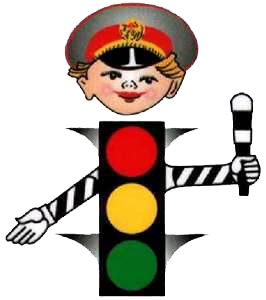   Разработала: Яворская Руслана АнатольевнаС.Варьеган    Задачи:Расширять и углублять знания детей о видах транспорта (наземный, водный, воздушный).Продолжать учить детей различать и узнавать дорожные знаки (предупреждающие, запрещающие, предписывающие, указательные), развивать внимание, сообразительность.Закреплять знания о правилах дорожного движения, формировать культуру поведения на улице и транспорте.Воспитывать умение самостоятельно пользоваться полученными знаниями в повседневной жизни.ОБОРУДОВАНИЕ.Дорожные знаки, разрезная картинка, кроссворд, сюжетные картинки, посылка, конверты с заданиями.ПРЕДВАРИТЕЛЬНАЯ РАБОТА.Рассматривание иллюстраций, отгадывание загадок, чтение стихов о правилах дорожного движения. Дидактическая игра: «Угадай, какой знак?»ХОД1. Воспитатель. Ребята, сегодня нам принесли посылку, но я не знаю откуда она, а еще здесь есть письмо. Давайте прочитаем его и может быть узнаем откуда пришла посылка (читает письмо):«Дорогие ребята!Вы живете в красивом городе с зелеными и широкими улицами. По ним движется много легковых и грузовых автомашин, автобусов, И никто никому не мешает. Это потому, что есть четкие и строгие правила для водителей машин и пешеходов. Нам хотелось бы узнать знаете ли вы дорожные знаки и соблюдаете ли правила дорожного движения. Мы послали вам посылку с заданиями, если вы с ними справитесь, то мы сможем принять вас в отряд юных инспекторов по безопасности дорожного движения. Желаем вам удачи и безопасности на улицах вашего города. От кого посылка вы узнаете, если соберете разрезную картинку? До встречи!»-Ребята, здесь написано, что мы сможем узнать от кого посылка, если только соберем разрезную картинку.(дети собирают картинку и узнают, откуда пришла посылка, затем воспитатель предлагает детям взять по одной части разрезной картинки и по цвету с обратной стороны найти свое место).-Ребята, в посылке лежат конверты с заданиями и сейчас команды придумают себе название и приготовятся показать свои знания о правилах дорожного движения, за каждый правильный ответ команда получает одно очко.2. Задание I. Разминка.- какие виды транспорта вы знаете? (наземный, воздушный, водный)- перечислите транспорт для перевозки пассажиров? (автобус, такси, поезд, трамвай, троллейбус).Задание 2. Загадки по правилам дорожного движения.С двух сторон дороги                                   Посмотри, силач какой:Стройный и красивый,                                 На ходу одной рукой,Вырос треугольник,                                      Останавливать привыкС зеброй в середине.                                     Пятитонный грузовик.Где машины движутся                                     (регулировщик)Так что не пройти,Людям помогаю яДорогу перейти? (пешеходный переход)Вот стоит на улице                               Не летает, не жужжит,В черном сапоге -                                Жук по улице бежит.Чучело трехглазое,                               И горят в глазах жука.На одной ноге, (светофор)                   Два блестящих уголька, (автомобиль)Задание 3. Воспитатель читает командам правила дорожного движения, а команды отвечают: разрешается или запрещается.Запрещается:•   Идти толпой по тротуару...•   Переходить улицу на красный свет...•   Играть мячом на проезжей части дороги...•   Перебегать улицу перед близко идущим транспортом...Разрешается:•    Уважать правила дорожного движения...•   Переходить улицу на зеленый цвет...•   Помогать старикам и старухам перейти улицу...•   Уступать место в автобусе взрослым...Физминутка: Игра «Будь внимателен» (дети на красный цвет — приседают, на зеленый — бегут, на желтый — хлопают).Задание 4. Найти на столе дорожные знаки: предупреждающие, предписывающие; запрещающие, указательные.Задание 5. Проблемные ситуации (рассматривание сюжетных картинок и ответы на вопросы).Картинка 1.- кто правильно переходит улицу, а кто нет?- как безопасно можно перейти на другую сторону улицы?- как бы вы поступили, если бы оказались рядом с этим мальчиком? Картинка 2.- кто на этой картине правильно обходит автобус?- что может случиться, если обходить автобус спереди?- как лучше поступить, если вы вышли из автобуса и вам нужно перейти на другую сторону улицы?Задание 6. Кроссворд : (вопросы для команд в стихах).1.  Если ты спешишь в пути через улицу пройти,Там иди, где весь народ, там где знак есть...переход.2.   Ты должен твердо знать всегда:Для машин есть мостовая, для прохожих... тротуар.3.  Спозаранку за окном стук да звон и кутерьма.По прямым стальным дорожкам ходят красные дома... (трамвай)4.   Три моих волшебных глаза, управляю всеми сразу.Я моргну — пойдут машины, встанут женщины, мужчины. Отвечайте вместе хором. Как зовусь я? (светофором)5.   Выходя на улицу, приготовь заранее вежливость и сдержанность, А главное ... внимание!6.  В два ряда дома стоят и квадратными глазами, Друг на друга все глядят, (улица)7.  Дом по улице идет, на работу всех везет.Носит обувь из резины и питается бензином, (автобус).3. Воспитатель. Дорогие ребята, наша викторина подошла к концу, я надеюсь что вы сегодня узнали много нового и интересного о правилах дорожного движения, запомните их, никогда не будете их нарушать и вырастете крепкими и здоровыми. А сейчас мы подведем итоги, подсчитаем очки и объявим победителей, (победителям вручаются призы).